REFUND REQUEST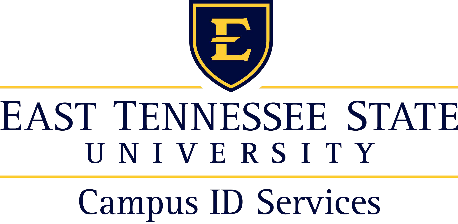 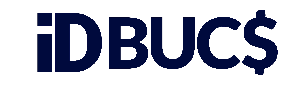 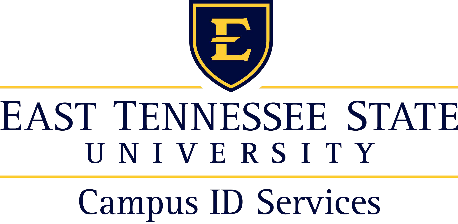 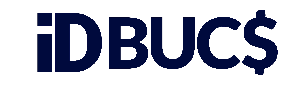 Reason for Request:Graduation  	Withdrawal from University  	 Exiting Employee  	DATE  	Other  	Please be SpecificAccount Holder’s Name:  	Campus ID # 	Phone #  	Mail Refund To:  	Street or P.O. BoxCity	State	ZipAMOUNT REQUESTED: $  	A refund check will be mailed to the address above within (15) working days. A $5.00 processing fee will be deducted from your account. The processing fee is waived for graduating students and exiting employees.Please sign here:   	Refund Authorization Signature of ID BUC$ Account HolderID Office Use OnlyRefund Request Approved by:  	ID BUC$ Balance before Refund	$	Processing Fee	$  	Amount of Refund Check	$  	Processed by:  	  Date Processed:  	ID BUC$ Balance after Refund	$  	Debit Account E110001-79990-25040-999	$	 Credit Processing Fee to Account E758877	$  	Please issue Check for the amount of:	$  	Approved By: 	Date:  	